Registrační formulářke konferenci: „Žena – Klíčový faktor úspěchu“, 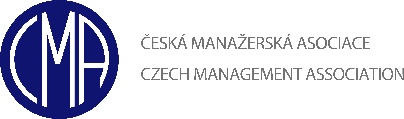 konané dne 21. 4. 2016 v paláci Žofín, Praha